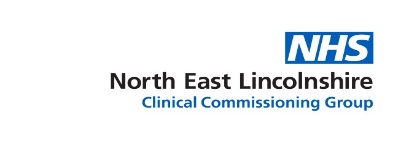 NORTH EAST LINCOLNSHIRE CLINICAL COMMISSIONING GROUPACTION NOTES OF THE MEETING HELD ON  AT MEMBERS PRESENT:Mark Webb										NELCCG ChairPhilip Bond   									Deputy Chair, PPI member of Governing bodyCllr Margaret Cracknell						NELC Counsellor Lydia Golby										NELCCG Deputy Director of Quality and Nursing Laura Whitton									NELCCG Chief Finance OfficerGeoff Barnes									NELC Deputy Director of Public Health ATTENDEES PRESENT:Lezlie Treadgold  								NELCCG PA to Executive OfficeJulie Wilson    									NELCCG Assistant DirectorRachel Barrowcliff   							NELCCG Service ManagerHelen Phillips    								NHS England representativeTracey Slatery   								Healthwatch NEL Delivery ManagerRolan Schreiber								LMC Representative Jo Horsfall 										NELCCG Finance ManagerKaren Hiley 										NHS England James Ledger 									Medicines Optimisation Pharmacist APOLOGIES:Dr Elston 										NELCCG GP Clinical LeadJan Haxby										NELCCG Director of Quality and Nursing Sarah Dawson   								NELCCG Service ManagerM Webb thanked members and attendees for attending today’s meeting and advised that the meeting will be live streamed to members of the public and recorded for administration purposes. There were no objections to live stream/recording of the meeting.APOLOGIES Apologies noted above. DECLARATIONS OF INTERESTThere were no declarations of interest made in respect of todays agenda. It was noted that on-going declarations of interest stood for every PCCC meeting and were publicised on the CCG’s website.APPROVAL OF PREVIOUS MINUTESThere minutes from 10th August were approved as an accurate record. MATTERS ARISINGMatters arising updated as per the attached.The questionnaire was discussed, it was agreed that intelligence gathered by Rachel would be used along with a couple of questions developed by Tracey which will be sent out to Accord and PPGs. All comms to public to highlight current system pressures. Helen confirmed that the ICS have completed an expression of interest to NHS E/I regarding the commissioning of dental, pharmacy and medical service. Outcomes is that medical commissioning will transfer from CCG to ICS in April 2022. The ICS will take on delegated commissioning from April 2023 for dental, community pharmacy and optometry. There will be more detail in the NHS E update at the next PCCC meeting.VIRTUAL DECISION LOGThe Committee formally approved all papers which were previously approved by the PCCC virtually via email. CHAIRS ACTION LOGThere were no chairs actions to note.FOR DECISIONShared Care Frameworks for:(I)Ibandronic acid(II)Modafinil and RiluzoleThe PCCC previously approved the new shared care framework which started on the 1st October 2021. The above two Shared Care Frameworks have been through all appropriate clinical engagement and input and have been submitted to PCCC for agreement to add to the Service Specification.The  formally approved the frameworks for addition to the Enhanced Service for shared care.FOR INFORMATION ONLYThe following papers were noted by the committee:Budget UpdateNHS E Update Helen advised that all practices within NEL are now signed up to long covid and weight managementITEMS TO ESCALATE TO THE GOVERNING BODYThere were no items raised for escalation to the Governing Body. DATE AND TIME OF NEXT MEETINGTuesday 14th December 202111am